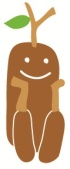 天生県立自然公園・池ケ原湿原・深洞湿原は、２０１１年１０月に「天生県立自然公園と三湿原回廊」として「岐阜の宝もの」に認定されました。「ふるさとの自慢」として多くの人に訪れて頂きたいのですが、近年、オオバコなどの外来種の除去、散策道の整備などに対応しきれない状況もあります。　私たちの宝ものであるすばらしい自然景観と豊かな生態系を守りながら、訪れた方に気持ちよく自然とふれあって頂くため、環境保全のボランティアを募ることにいたしました。一人でも多くの方のご協力お願いいたします。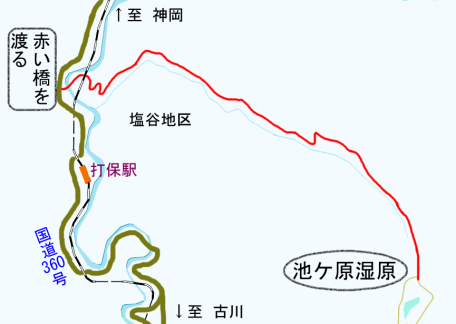 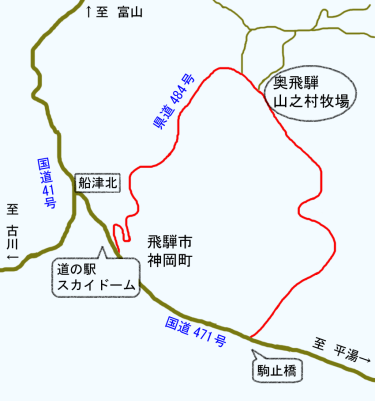 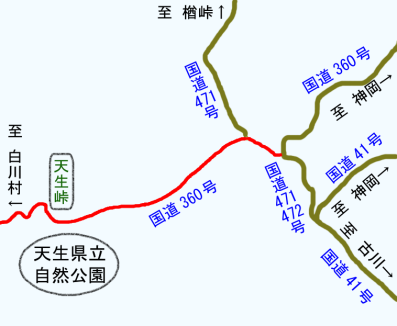 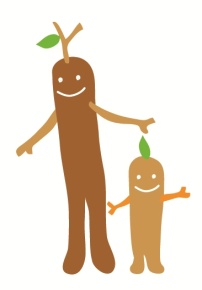 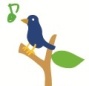 飛騨市・飛騨市観光協会・天生県立自然公園協議会環境保全ボランティア　参加申込書個人情報は、厳重に管理・保護し、今回の目的以外には使用いたしません。ボランティア申込み（○をつけてください）ボランティア申込み（○をつけてください）  ・池ケ原湿原（７/15） ・深洞湿原（７/２1）　・天生県立自然公園（８/5）　  ・池ケ原湿原（７/15） ・深洞湿原（７/２1）　・天生県立自然公園（８/5）　  ・池ケ原湿原（７/15） ・深洞湿原（７/２1）　・天生県立自然公園（８/5）　住所〒〒〒〒氏名フリガナフリガナフリガナフリガナ氏名電話番号(携帯番号)生年月日昭和・平成　　　　　　　　　年　　月　　日